Утвержден Приказом Закрытого Акционерного Общества «Азербайджанское Каспийское Морское Пароходство» от 01 декабря 2016 года, № 216.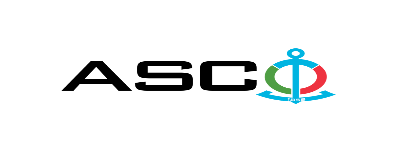 ЗАКРЫТОЕАКЦИОНЕРНОЕ ОБЩЕСТВО «АЗЕРБАЙДЖАНСКОЕ КАСПИЙСКОЕ МОРСКОЕ ПАРОХОДСТВО» ОБЪЯВЛЯЕТ О ПРОВЕДЕНИИ ОТКРЫТОГО КОНКУРСА НА ЗАКУПКУ РАЗЛИЧНЫХ АВТОШИН ДЛЯ СТРУКТУРНЫХ УПРАВЛЕНИЙК о н к у р с № AM105 / 2020(на бланке участника-претендента)ПИСЬМО-ЗАЯВКА НА УЧАСТИЕ В ОТКРЫТОМ КОНКУРСЕ Город _______       “___”_________20___года ___________№           							                                                                                          Председателю Комитета по Закупкам АСКОГосподину Дж. МахмудлуНастоящей заявкой [с указанием полного наименования претендента-подрядчика] подтверждает намерение принять участие в открытом конкурсе № [с указанием претендентом номера конкурса], объявленном «АСКО» в связи с закупкой «__________». При этом подтверждаем, что в отношении [с указанием полного наименования претендента-подрядчика] не проводится процедура ликвидации, банкротства, деятельность не приостановлена, а также отсутствуют иные обстоятельства, не позволяющие участвовать в данном тендере.  Гарантируем,что [с указанием полного наименования претендента-подрядчика] не является лицом, связанным с АСКО. Сообщаем,что для оперативного взаимодействия с Вами по вопросам, связанным с представленной документацией и другими процедурами, нами уполномочен:Контактное лицо : . . . . . . . . . . . . . . . . . . . . .  Должность контактного лица: . . . . . . . . . . . . . . . . . . . . .  Телефон : E-mail: . . . . . . . . . . . . . . . . . . . . .  Приложение:Оригинал  банковского  документа об  оплате взноса за участие в конкурсе –  на ____ листах.________________________________                                   _______________________(Ф.И.О. уполномоченного лица) (подпись уполномоченного лица)_________________________________                                                  (должность уполномоченного лица)                                                                                                                                                                   M.П.                                                        ПЕРЕЧЕНЬ ТОВАРОВ :   Контактное лицо по техническим вопросамСаламов Заур - Специалист Департамента по ЗакупкамТелефон : +99455 817 08 12 Электронная почта:  zaur.salamov@asco.az   HYPERLINK "mailto:mailto: zaur.salamov@asco.azДо заключения договора купли-продажи с компанией победителем конкурса  проводится проверка претендента в соответствии с правилами закупок АСКО.     Компания должна перейти по этой ссылке (http://asco.az/sirket/satinalmalar/podratcilarin-elektron-muraciet-formasi/), чтобы заполнить специальную форму или представить следующие документы:http://asco.az/sirket/satinalmalar/podratcilarin-elektron-muraciet-formasi/Устав компании (со всеми изменениями и дополнениями)Выписка из реестра коммерческих юридических лиц (выданная в течение последнего 1 месяца)Информация об учредителе юридического лица  в случае если учредитель является юридическим лицомИНН свидететльствоАудированный баланс бухгалтерского учета или налоговая декларация (в зависимости от системы налогообложения) / справка на отсутсвие налоговой задолженности в органах налогообложения Удостоверения личности законного представителяЛицензии учреждения необходимые для оказания услуг / работ (если применимо)Договор не будет заключен с компаниями которые не предоставляли указанные документы и не получили позитивную оценку по результатам процедуры проверки и они будут исключены из конкурса !   Перечень документов для участия в конкурсе:Заявка на участие в конкурсе (образец прилагается) ; Банковский документ об оплате взноса за участие в конкурсе ; Конкурсное предложение ; Банковская справка о финансовом положении грузоотправителя за последний год (или в течении периода функционирования) ;Справка из соответствующих налоговых органов об отсутсвии  просроченных обязательств по налогам и другим обязательным платежам в Азербайджанской Республике, а также об отсутсвии   неисполненых обязанностей налогоплательщика, установленных Налоговым кодексом Азербайджанской Республики в течение последнего года (исключая период приостановления). На первичном этапе, заявка на участие в конкурсе (подписанная и скрепленная печатью) и банковский документ об оплате взноса за участие (за исключением конкурсного предложения) должны быть представлены на Азербайджанском, русском или английском языках не позднее 18:00 (по Бакинскому времени) 07 сентября 2020 года по месту нахождения Закрытого Акционерного Общества «Азербайджанское Каспийское Морское Пароходство» (далее – «АСКО» или "Закупочная Организация") или путем отправления на электронную почту контактного лица. Остальные документы должны быть представлены в конверте конкурсного предложения.   Перечень (описание) закупаемых товаров, работ и услуг прилагается. Сумма взноса за участие в конкурсе и приобретение Сборника Основных Условий : Претенденты, желающие принять участие в конкурсе, должны оплатить нижеуказанную сумму взноса за участие в конкурсе (название организации проводящий конкурс и предмет конкурса должны быть точно указаны в платежном поручении) путем перечисления средств на банковский счет АСКО с последующим представлением в АСКО документа подтверждающего оплату, в срок не позднее, указанного в первом разделе.  Претенденты, выполнявшие данное требование, вправе приобрести Сборник Основных Условий по предмету закупки у контактного лица в электронном или печатном формате в любой день недели с 09.00 до 18.00 часов до даты, указанной в разделе IV объявления.Взнос за участие (без НДС) : 50 (Азн).Допускается оплата суммы взноса за участие в манатах или в долларах США и Евро в эквивалентном размере.   Номер счета : Взнос за участие в конкурсе не подлежит возврату ни при каких обстоятельствах, за исключением отмены конкурса АСКО ! Гарантия на конкурсное предложение: Для конкурсного предложения требуется банковская гарантия в сумме не менее 1 (одного)% от цены предложения. Форма банковской гарантии будет указана в Сборнике Основных Условий. Оригинал банковской гарантии должен быть представлен в конкурсном конверте вместе с предложением. В противном случае Закупочная Организация оставляет за собой право отвергать такое предложение. Финансовое учреждение, выдавшее гарантию, должно быть принято в финансовых операциях в Азербайджанской Республике и / или в международном уровне. Закупочная организация  оставляет за собой право не принимать никаких недействительных  банковских гарантий.В случае если лица, желающие принять участие в конкурсе закупок, предпочтут  представить гарантию другого типа  (аккредитив, ценные бумаги,  перевод средств на счет указанный в тендерных документах, депозит и другие финансовые активы), в этом случае должны предварительно запросить АСКО посредством контактного лица, указанного в объявлении и получить согласие  о возможности приемлемости такого вида гарантии. Сумма гарантии за исполнение договора требуется в размере 5 (пяти) % от закупочной цены.Для текущей закупочной операции Закупающая Организация произведет оплату только после того, как товары будут доставлены на склад, предоплата не предусмотрена.Срок исполнения контракта : Товары будут приобретены по мере необходимости. Требуется выполнение договора купли-продажи в течение 5 (пяти) календарных дней после получения  официального заказа (запроса) от АСКО.Предельный срок и время подачи конкурсного предложения :Участники, представившие заявку на участие и банковский документ об оплате взноса за участие в конкурсе до срока, указанного в первом разделе, должны представить свои конкурсные предложения в «АСКО» в запечатанном конверте (один оригинальный экземпляр и одна копия) не позднее 18:00 (по Бакинскому времени)  17 сентября 2020 года.Конкурсные предложения, полученные позже указанной даты и времени, не вскрываются и возвращаются участнику.Адрес закупочной организации : Азербайджанская Республика, город Баку AZ1029 (индекс), Пр. Гейдара Алиева 152, "Чинар Плаза" 24-й этаж, Комитет по Закупкам АСКО. Контактное лицо :Рахим АббасовСпециалист по закупкам Департамента Закупок АСКОТелефон : +99450 2740277Адрес электронной почты: rahim.abbasov@asco.azЗаур Саламов Специалист по закупкам Департамента Закупок АСКОТелефонный номер: +99455 817 08 12Адрес электронной почты: zaur.salamov@asco.azПо юридическим вопросам :Телефонный номер: +994 12 4043700 (внутр. 1262)Адрес электронной почты:: tender@asco.azДата, время и место вскрытия конвертов с конкурсными предложениями :Вскрытие конвертов будет производиться в 16.00 (по Бакинскому времени) 18 сентября 2020 года по адресу, указанному в разделе V. Лица, желающие принять участие в вскрытии конверта, должны представить документ, подтверждающий их участие (соответствующую доверенность от участвующего юридического или физического лица) и удостоверение личности не позднее, чем за полчаса до начала конкурса.Сведения о победителе конкурса :Информация о победителе конкурса будет размещена в разделе «Объявления» официального сайта АСКО.№Наименование материалов и товаровЕдиница измеренияКоличествоТребования по сертификатам 1Автошина 215 / 60 R16 94T M&S TL (Tubeless-Бескамерная) Ⓔ штук 28Сертификат качества и соответствия2Автошина 225 / 55 R16 94T M&S TL (Tubeless-Бескамерная) Ⓔ штук 4Сертификат качества и соответствия3Автошина 225 / 55 R17 94T M&S TL (Tubeless-Бескамерная) Ⓔ штук 28Сертификат качества и соответствия4Автошина 235 / 75 R16 94T M&S TL (Tubeless-Бескамерная) Ⓔ штук 16Сертификат качества и соответствия5Автошина 245 / 65 R17 94T M&S TL (Tubeless-Бескамерная) Ⓔ штук 4Сертификат качества и соответствия6Автошина 235 / 55 R17 94T M&S TL (Tubeless-Бескамерная) Ⓔ штук 4Сертификат качества и соответствия7Автошина 245 / 45 R18 94T M&S TL (Tubeless-Бескамерная) Ⓔ штук 20Сертификат качества и соответствия8Автошина 215 / 55 R17 94T M&S TL (Tubeless-Бескамерная) Ⓔ штук 24Сертификат качества и соответствия9Автошина 245 / 70 R16 94T M&S TL (Tubeless-Бескамерная) Ⓔ штук 20Сертификат качества и соответствия10Автошина 205 / 60 R16 94T M&S TL (Tubeless-Бескамерная) Ⓔ штук 8Сертификат качества и соответствия11Автошина 215 / 65 R16 94T M&S TL (Tubeless-Бескамерная) Ⓔ штук 12Сертификат качества и соответствия12Автошина 265 / 50 R20 94T M&S TL (Tubeless-Бескамерная) Ⓔ штук 8Сертификат качества и соответствия13Автошина 235 / 50 R18 94T M&S TL (Tubeless-Бескамерная) Ⓔ штук 8Сертификат качества и соответствия14Автошина 255 / 60 R17 94T M&S TL (Tubeless-Бескамерная) Ⓔ штук 4Сертификат качества и соответствия15Автошина 225 / 55 R18 94T M&S TL (Tubeless-Бескамерная) Ⓔ штук 4Сертификат качества и соответствия16Автошина 225 / 50 R17 94T M&S TL (Tubeless-Бескамерная) Ⓔ штук 4Сертификат качества и соответствия17Автошина 205 / 65 R15 94T M&S TL (Tubeless-Бескамерная) Ⓔ штук 32Сертификат качества и соответствия18Автошина 195 / 65 R15 94T M&S TL (Tubeless-Бескамерная) Ⓔ штук 8Сертификат качества и соответствия19Автошина 185 / 65 R15 94T M&S TL (Tubeless-Бескамерная) Ⓔ штук 16Сертификат качества и соответствия20Автошина 205 / 70 R15 94T M&S TL (Tubeless-Бескамерная) Ⓔ штук 12Сертификат качества и соответствия21Автошина 285 / 50 R20 94T M&S TL (Tubeless-Бескамерная) Ⓔ штук 4Сертификат качества и соответствия22Автошина 235 / 45 R18 94T M&S TL (Tubeless-Бескамерная) Ⓔ штук 4Сертификат качества и соответствия23Автошина 7 R16 118 / 114L M&S TT (Tube Type-Камерная) Ⓔ штук 18Сертификат качества и соответствия24Автошина 215 / 75 R17,5 126M M&S TL (Tubeless-Бескамерная) Ⓔ штук 48Сертификат качества и соответствия25Автошина 215 / 70 R16 100H M&S TL (Tubeless-Бескамерная) Ⓔ штук 16Сертификат качества и соответствия26Автошина 10.00-20 16PR  146B TTF (Tube Type-Камерная) Ⓔ штук 14Сертификат качества и соответствия27Автошина 265 / 70 R19,5 LT  M&S TL (Tubeless-Бескамерная) Ⓔ штук 6Сертификат качества и соответствия28Автошина 185 / 75 R16C 104 / 102Q M&S TL (Tubeless-Бескамерная) штук 60Сертификат качества и соответствия29Автошина 240 x 508 125/122 J M&S TL (Tubeless-Бескамерная) штук 12Сертификат качества и соответствия30Автошина 185 / 80 R14 104 N M&S TL (Tubeless-Бескамерная) Ⓔ штук 4Сертификат качества и соответствия31Автошина 295 / 80 R22,5 152 / 148M M&S TL (Tubeless-Бескамерная) Ⓔ штук 16Сертификат качества и соответствия32Автошина 7,00-15 6PR 120A2 M&S TL (Tubeless-Бескамерная) Ⓔ штук 12Сертификат качества и соответствия33Автошина 205 / 70 R14C 98T  M&S TL (Tubeless-Бескамерная) Ⓔ штук 4Сертификат качества и соответствия34Автошина 260 / 508 9R20 136 / 133J Ⓔ штук 64Сертификат качества и соответствия35Автошина 195 / 75 R16 102T M&S TL (Tubeless-Бескамерная) Ⓔ штук 12Сертификат качества и соответствия36Автошина 315 / 80 R22,5 154 / 151M 18PR M&S TL (Tubeless-Бескамерная) Ⓔ штук 46Сертификат качества и соответствия37Автошина 215/75 R17,5 135 / 133L 16PR M&S TL (Tubeless-Бескамерная; ведущая) / 215 / 75 R17,5 135 / 133J 16PRM&S TL (Tubeless-Бескамерная; рулевая) Ⓔ штук 12Сертификат качества и соответствия38Автошина 6,5OR16LT 107 / 102L  M&S TL (Tubeless-Бескамерная) штук 4Сертификат качества и соответствия39Автошина 195 / 70 R15C  116V M&S TL (Tubeless-Бескамерная) Ⓔ штук 8Сертификат качества и соответствия40Автошина 145 R13 CA67 M&S TL (Tubeless-Бескамерная) Ⓔ штук 4Сертификат качества и соответствия41Автошина 8,5 / 17,5 120 / 121L M&S TL (Tubeless-Бескамерная) Ⓔ штук 6Сертификат качества и соответствия42Автошина 9,00-20 PR 150L  M&S TL (Tubeless-Бескамерная) Ⓔ штук 6Сертификат качества и соответствия43Автошина 8,25 x 15 PR15 M&S TT (Tube Type-Камерная) штук 16Сертификат качества и соответствия44Автошина 12,00 x 22,5 16PR M&S TL (Tubeless-Бескамерная) Ⓔ штук 12Сертификат качества и соответствия45Автошина 205 / 75 R17,5 126 / 124M PR16 M&S TL (Tubeless-Бескамерная) Ⓔ штук 6Сертификат качества и соответствия46Автошина 16,9 x 28 PR16 M&S TL (Tubeless-Бескамерная; ведущая) Ⓔ штук 2Сертификат качества и соответствия47Автошина 16,9 x 28 PR16 M&S TL (Tubeless-Бескамерная; рулевая) Ⓔ штук 2Сертификат качества и соответствия48Автошина 405 / 70 R24 PR24 155 / 143 / A2 M&S TL (Tubeless-Бескамерная) Ⓔ штук 8Сертификат качества и соответствия49Автошина 11,00 R20  150 / 146K PR16 M&S TL (Tubeless-Бескамерная) штук 10Сертификат качества и соответствия50Автошина 12 R24 150 / 167K  M&S TL (Tubeless-Бескамерная) Ⓔ штук 10Сертификат качества и соответствия51Автошина 280 / 508 10,00 R20 PR16 146 / 143J M&S TL (Tubeless-Бескамерная) штук 10Сертификат качества и соответствия52Автошина 12,00-020 PR24 M&S TL (Tubeless-Бескамерная) Ⓔ штук 24Сертификат качества и соответствия53Автошина 385 / 65 R22,5 160 / 158J 20PR M&S TL (Tubeless-Бескамерная) Ⓔ штук 12Сертификат качества и соответствия54Автошина 300 x 15 NHS M&S TT (Tube Type-Камерная)- передняя Ⓔ штук 2Сертификат качества и соответствия55Автошина  7,00 x 12  14PR M&S TT (Tube Type-Камерная)- задняя Ⓔ штук 2Сертификат качества и соответствия56Автошина 6,5 / 10 122A M&S TL (Tubeless-Бескамерная) Ⓔ штук 4Сертификат качества и соответствия57Автошина 28/9 R15  M&S TL(Tubeless-Бескамерная) Ⓔ штук 8Сертификат качества и соответствия58Автошина 465 x 55 x 20   M&S TL (Tubeless-Бескамерная) Ⓔ штук 3Сертификат качества и соответствия59Автошина 12 / 20 R8,5 16PR M&S TL (Tubeless-Бескамерная) Ⓔ штук 6Сертификат качества и соответствия60Автошина 445 / 70 R22,5 PR24 155 / 143 / A2 M&S TL (Tubeless-Бескамерная) Ⓔ штук 4Сертификат качества и соответствия61Автошина 10-16,5 10PR M&S TL (Tubeless-Бескамерная) Ⓔ штук 4Сертификат качества и соответствия62Автошина 355 / 65 R15 28PR M&S TL (Tubeless-Бескамерная) Ⓔ штук 4Сертификат качества и соответствия63Автошина 8,00 x 25 x 15 / 6,5 M&S TL (Tubeless-Бескамерная) Ⓔ штук 6Сертификат качества и соответствия